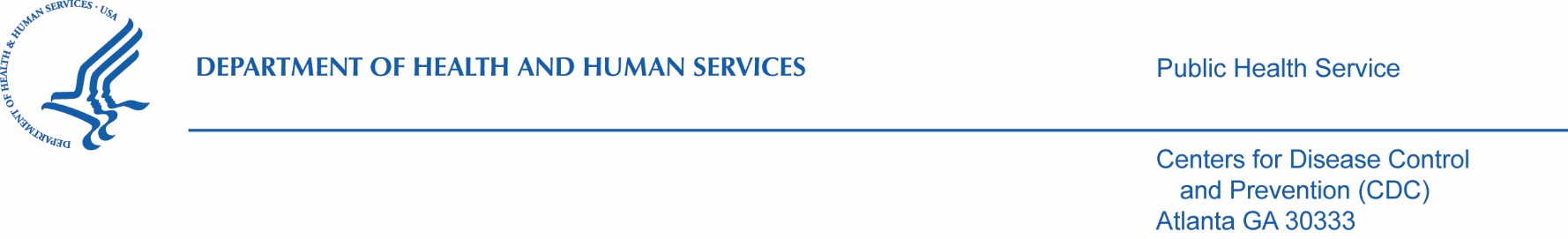 MemorandumDate:			May 9, 2022From:			Marion W. Carter, PhD			Associate Director for Science Division of Scientific Education and Professional Development Center for Surveillance, Epidemiology and Laboratory Services Office of Public Health Scientific Services Subject:		ICR OMB 0920-0765 Fellowship Management System 			2022 Request for Revision			Research Determination To:			Jeffrey M. Zirger, PhD			Chief, Information Collection Review Office 			Office of Scientific IntegrityOffice of the Associate Director for Science Office of the DirectorCenters for Disease Control and Prevention 			 Based on the description and justification for the Fellowship Management System activities, and the definition of research defined by Federal Policy for the Protection of Human Subjects (45 CFR 46), the request to collect and use data related to managing fellowship programs is not considered human subjects research, and therefore does not require IRB review or approval. This determination is reinforced in the determination documented in STARS, under accession number CSELS-BMA-7/6/21-710af.If questions exist regarding the nonresearch determination or need for IRB review, please contact me at 404-639-8035 or acq0@cdc.gov.   